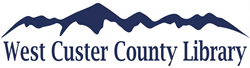 1. How often do you use the library (in-person or online)?2. How approachable are the library staff if you have a question?3. How user-friendly is the library’s layout (can you find what you are looking for)?4. How do you search for books or DVDs? (Check all that apply)  I DON'T CHECK OUT BOOKS OR DVDS (Skip to Question #9)  I go to the NEW section and browse or look for NEW stickers on DVDs  I look at the NEW ITEMS list on top of the NEW section  I go to my favorite section(s) and browse  I come in with a list or book in mind and stick to that  I go to the online catalog (AspenCat)  Other (please specify):______________________________________________________________5. What types/genres of BOOKS do you like best? (Don’t check out books? Skip to Question #9)6. Does the library have a satisfactory selection of BOOKS within your favorite genre(s)?     ◯  Yes	     ◯  No	7. What types/genres of MOVIES do you like best? (Don’t check out movies? Skip to Question #9)8. Does the library have a satisfactory selection of MOVIES within your favorite genre(s)?     ◯  Yes	     ◯  No9. What, if anything, prevents you from using the library more often? (Check all that apply)
10. Did you know the library has these FREE ONLINE SERVICES?11. Have you had any frustrations/difficulties in working with the FREE ONLINE SERVICES above?◯  No  		◯  I don't use the online services		◯  Yes (please specify):      		     	      Why not?					◯ I didn't know about them.◯ They can be intimidating. 
    	      I could use an orientation.◯ I use other resources.◯ Other (please specify):12. Did you know the library has these FREE TECHNOLOGY SERVICES?13. Are you able to accomplish what you want/need to do on the library's computers?◯ Yes		◯  I don’t use the library’s computers       ◯ No (please specify):14. What is the best way to let you know about upcoming events for yourself and/or your family?   
      (Check all that apply)15. What is the best day of the week for ADULT library events? (Check all that apply)16. What is the best time of day for ADULT library events? (Check all that apply)17. How interested would you be in the library adding the following?18. The library budget currently does not have room for additional operating hours. If that option  
       becomes a possibility in the future, which hours would help you most? (CHOOSE ONE)19. How important would you consider it for the library to do the following 
       if funding was available?21. Any other feedback you wish to give us? Any programs or classes you wish the library offered?Please tell us a little about you…Please fold your survey in half and place in the box at the library.◯ More than once a week◯  Less than once a month◯  First-time visitor◯  Once a week◯  1-3 times a month◯  Never (Skip to Question #9)ExtremelyApproachableVery approachableModerately approachableSlightly approachableNot approachable
 at all◯◯◯◯◯Very EasyEasyModerateDifficultVery Difficult◯◯◯◯◯  General Fiction  Biographies  Romance  Non-Fiction: Self Help  Mystery  Science Fiction  Fantasy  Others (please specify):
______________________  Western  Historical Fiction  Non-Fiction: History  Others (please specify):
______________________  Action/Adventure  Comedies  International  Children & Family  BBC Series  Documentaries  Romantic  Thrillers  Independent   Dramas  Sci-Fi/Fantasy  Others (please specify):
________________________  The library’s hours don’t fit my schedule.  It's overwhelming. I could use an orientation.  I get what I need elsewhere.  Classes and programs aren’t relevant to me.  I'm too busy.  Classes and programs aren’t held at times that I can attend.  I can’t easily get to the library.  I use the library as often as I care to.  Other (please specify):YesNoE-Books◯◯Adult education: Skills building in math, reading, writing, grammar and speaking◯◯Career tools: Training on job search, interview skills, resumes and 
cover letters, business writing; Free resume builder◯◯GED test preparation◯◯College preparation: Skills review; Admissions essay writing; 
Prep for AP, ACT, SAT andCLEP exams, college placement exam◯◯Popular software tutorials: Microsoft Office, Window and Mac operating systems, Photoshop, Illustrator◯◯Local History Center (PastPerfect)◯◯Research databases (EBSCO) with peer-reviewed articles not available on Google◯◯Foreign language learning (Duolingo)◯◯YesNoSchedule a one-on-one training session with library staff to answer 
your questions on using computers, the internet, iPads or tablets, 
and smartphones.◯◯Learn how to do things on the computer and other computer-related things from teens the first Thursday of every month from 4:15-6 p.m 
at the library.◯◯Self scan pictures or documents◯◯  Posters  Facebook  Text  Other (please specify):  Newspapers  Email  Radio  Other (please specify):  NOT AN ADULT  Tuesday  Thursday  Saturday  Monday  Wednesday  Friday  NOT AN ADULT  Early Afternoon (1-3 p.m.)  Late Afternoon (5-7 p.m.)  Morning (10-noon)  Mid-afternoon (3-5 p.m.)  Evening (7-8:30 p.m.)Not at all interestedSomewhat interestedInterestedVery interestedExtremely interestedDigital Audio Books◯◯◯◯◯Digital Music◯◯◯◯◯Library services for  housebound individuals◯◯◯◯◯◯  Open Monday ◯  Open Sunday◯  None. The library is open 
      enough hours for me.◯  Longer hours on Saturday◯  Evening hours Tuesday 
      through Friday◯  None. The library is open 
      enough hours for me.Not at all importantSomewhat importantImportantVery importantVery importantExtremely importantExpand the children’s  area◯◯◯◯◯◯Separate the children’sarea from the rest of the library◯◯◯◯◯◯Increase the teen/young adult area◯◯◯◯◯◯22. Are you a:◯ Full-Time Resident◯ Part-Time Resident◯ Visitor23. Please select your age range: